Fijn dat je er bent!
Vanwege de coronamaatregelen vragen we je je naam en telefoonnummer achter te laten. Zodat de GGD deze info in het geval van een besmetting kan gebruiken voor bron- en contactonderzoek*.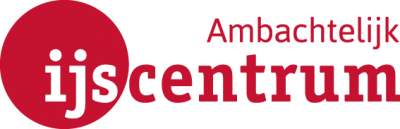 
*Invullen is niet verplicht, maar we stellen het wel erg op prijs. 
We bewaren je gegevens 1 maand en ze worden niet voor andere doeleinden gebruikt.How to:- Dit formulier bevat de basiselementen van een registratieformulier. Volgens de wet zijn alleen datum, tijd, naam en telefoonnummer gewenst. - Vervang het logo door met de rechtermuisknop op ‘afbeelding vervangen’/’change picture’ te klikken. - Wijzig indien gewenst de koptekst / kleur rand / kleur tekst- Handig: kopieer het formulier meerdere malen op 1 A4 en knip de strookjes uit, zodat je niet teveel papier verspilt. - In het kader van privacy is het gewenst om met losse formulieren te werken. Zo kunnen gasten niet elkaars gegevens inkijken. 